Tentokrát budeme „zavařovat“ čtenářský deník Vyber si jakoukoliv postavu z knihy, na malé lístečky napiš nebo namaluj cennosti vybrané postavy (můžeš i přidat nějaké předměty, pokud budeš mít), a pak napiš za sebe dopis té postavě. Že jsi jeho/její poklad našel a proč si myslíš, že si to dotyčný/á schovala a tzv. "zavařila".Zavařený čtenářský deník si přivez na závěrečné přezkoušení.Přikládám pár obrázků pro inspiraci 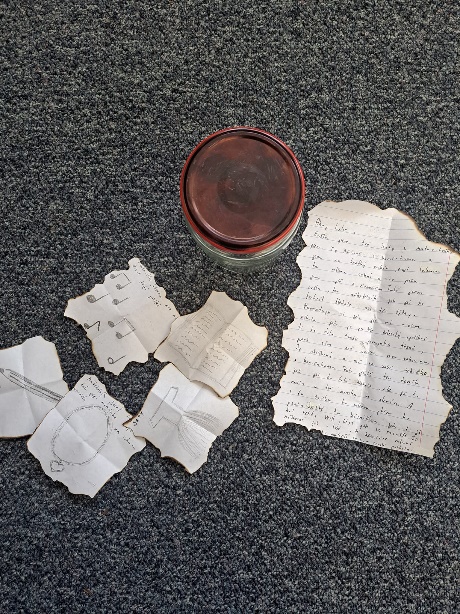 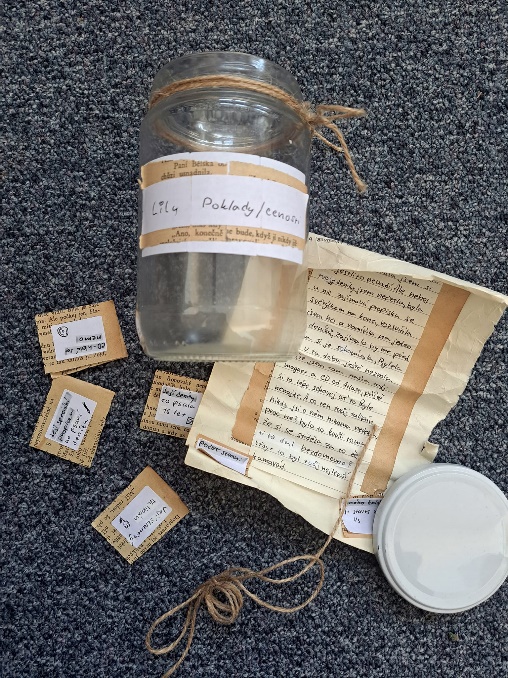 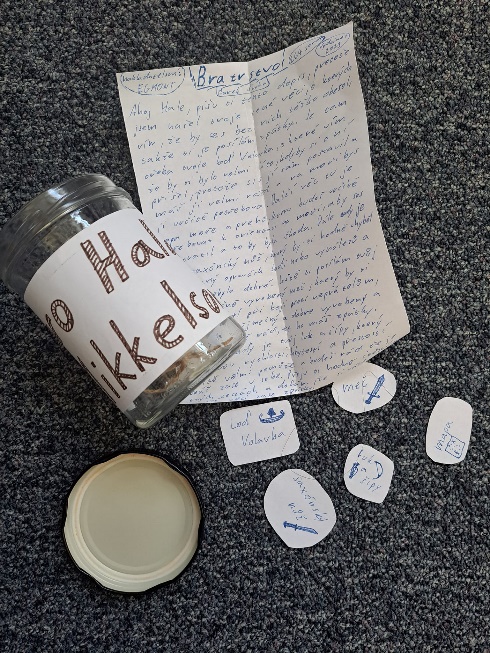 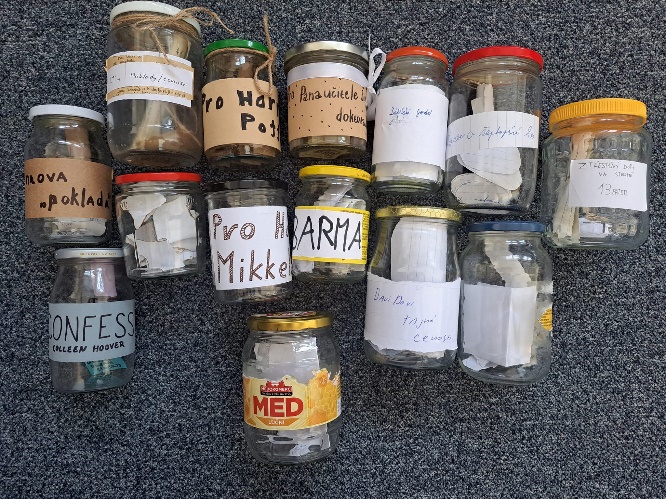 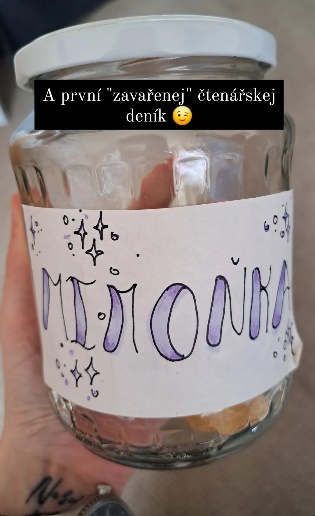 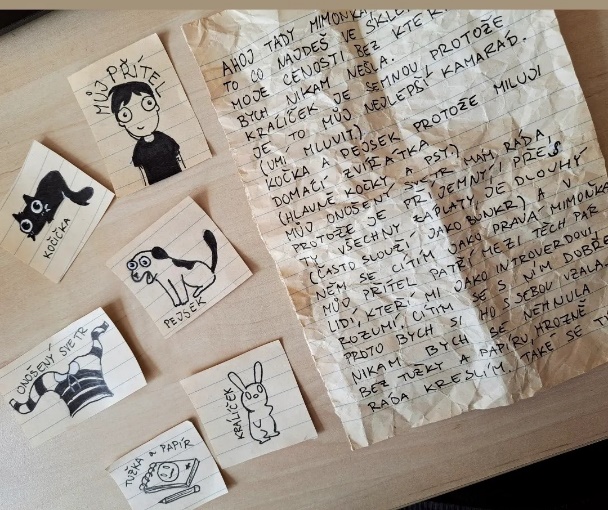 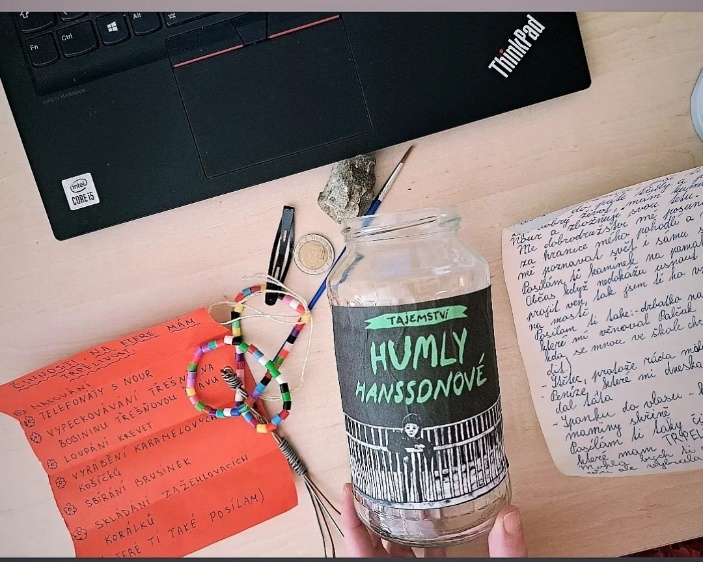 